Publicado en  el 02/12/2016 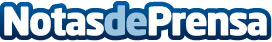 La realidad virtual que está por llegarGear VR fue sólo un tímido acercamiento a todo lo que la realidad virtual puede brindar en el futuro, y por ello Samsung ya está trabajando en traer funciones de gama alta en su kit de gama mediaDatos de contacto:Nota de prensa publicada en: https://www.notasdeprensa.es/la-realidad-virtual-que-esta-por-llegar Categorias: Telecomunicaciones E-Commerce http://www.notasdeprensa.es